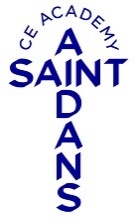 St Aidan’s CE Academy – Head Teacher (Primary) Person SpecificationNote to Applicants: You should provide a high quality, concise letter of application which addresses the following criteria. To be short listed candidates will initially be judged on how well they address the criteria listed as essential. Desirable criteria will be considered if there are a large number of applicants. The end column indicates how the criteria will be identified; Application Form, (A) Letter of Application, (L) Interview (I) and /or References (R)  EssentialDesirableHow Identified?1QualificationsQualificationsQualificationsQualifications1.1Qualified Teacher StatusEA1.2Evidence of further relevant professional development in school leadership such as NPQH, Church Schools Aspirant Headteacher Programme, Higher Degree, Post Graduate qualificationEA1.3Evidence of relevant professional developmentEA2ExperienceExperienceExperienceExperience2.1Experience of teaching in schools covering the full Primary age range including Foundation StageEA2.2Previous experience of leading a school through a successful Ofsted InspectionD2.3Previous experience of working within a Multi Academy TrustD2.4Substantial experience of working within a senior management team, with experience of successful whole school responsibilityEA/L2.5Experience of supporting pupils with SEND and a commitment to further developing our SEND provision and upholding our inclusive ethosEL/I3Qualities & KnowledgeQualities & KnowledgeQualities & KnowledgeQualities & Knowledge3.1Demonstrate the school’s Christian vision and values in everyday work and practice.EL/I3.2Positively promote the school’s distinctive Christian identityEL/I3.3A commitment to reinforce and enhance links with the local community and Parish Church, maintaining the school at the heart of the communityEL/I3.4Evidence of the ability to communicate and implement a shared vision of excellence for allEL/I3.5Evidence of developing, leading and monitoring strategic plans to realise the school vision and sustain school improvementEL/I3.6Demonstrate excellent inter-personal skills to secure positive relationships and attitudes towards pupils, staff, parents, Governors and the wider communityEI/R3.7Evidence of developing successful leadership and management qualities, demonstrating the ability to lead by exampleEL/I3.8Demonstrate a proven track record with experience of leading and empowering staff and pupils to excelEL/I3.9A knowledge of current educational developments, national policy and research and their potential to enhance school self-improvementEL/I4Developing Pupil & StaffDeveloping Pupil & StaffDeveloping Pupil & StaffDeveloping Pupil & Staff4.1Experience of securing excellent teaching through a clear understanding of how pupils learn and of the core features of successful classroom practice and curriculum design, leading to successful outcomes in terms of pupils’ achievement and well-beingEL/I4.2Experience of organising and sharing best practice within and between schools, to establish a culture of professional developmentEL/I4.3An ability to create an ethos in which all staff are supported to develop their own skills, subject knowledge and sense of well-beingE4.4Evidence of coaching and developing staff at all levels, which nurtures talent, in order to secure standards of excellenceEL/I4.5Experience of holding staff to account for their professional conduct and practice, providing challenge and taking appropriate action when performance is unsatisfactoryEL/I4.6Evidence of promoting Fundamental British Values and the development of spiritual, moral, social and cultural development of all pupilsEL/I4.7Evidence of ensuring staff and pupils have the necessary skills and knowledge to promote equality, respect diversity and challenge stereotypes to promote the rights of all pupilsEL/I5Accountability – Systems & ProcessesAccountability – Systems & ProcessesAccountability – Systems & ProcessesAccountability – Systems & Processes5.1Ability to undertake school self-evaluation using a range of evidence including performance data and external evaluations for monitoring whole school progress to improve outcomes for all pupilsEL/I5.2Recognise the importance of the new SIAMS schedule in the accountability of a Church schoolDL/I5.3Experience of setting ambitious standards for all pupils, overcoming disadvantage and advancing equality, ensuring the accountability of staff for the impact of their workEL/I5.4Experience of presenting a clear account of the school’s performance to members of the school community, including Governors, to enable others to fulfil their responsibilitiesEL5.5Experience of establishing clear policies and practice throughout the school and implementing procedures to monitor andevaluate their impactEL5.6A demonstrable understanding of developing distributed leadership, through building teams with clear roles and responsibilitiesEL/I5.7Experience of rigorous, fair and transparent systems and measures for managing the performance of all staff,addressing under performance, supporting staff to improve and valuing excellent practiceEL/I5.8Knowledge of how to provide a safe, calm, well-ordered environment for all pupils and staff, focused on safeguarding pupilsand developing exemplary behaviour in school and in the wider societyEL/I5.9Demonstrate an understanding of the role of the Governing Body and how the Headteacher supports Governors to ensurethey fulfil their duties effectivelyEL/I5.10Demonstrate an understanding of curriculum–led financial planning which ensures the appropriate deployment of budgetsand resources in the best interests of pupils’ achievements and the school’s sustainabilityEL/I6The Self-Improving School SystemThe Self-Improving School SystemThe Self-Improving School SystemThe Self-Improving School System6.1Experience of working collaboratively with other schools, agencies and the wider community to enrich the learningexperiences and attainment of all pupilsDL6.2Ability to engage in a partnership with parents and carers, to enhance children’s enjoyment, mental well-being, academic achievement and personal developmentEL/I6.3An ability to promote the school within the local community and beyondEL/I6.4Experience of working with professionals and colleagues in other public services to improve academic, health and social outcomes for all pupilsEL6.5Experience of implementing innovative change which has impacted positively on outcomes for pupils and staffEL/I/R6.6An ability to inspire and influence others to believe in the fundamental importance of education in young people’s lives and to promote the value of education. EI6.7An ability to reflect, analyse and drive cyclical school improvements to meet local and national prioritiesEI7Safeguarding ChildrenSafeguarding ChildrenSafeguarding ChildrenSafeguarding Children7.1Knowledge, understanding, experience of and commitment to Child Protection, safer recruitment and safeguarding policies and procedures, embedding a positive culture of safeguarding across schoolEL/I/R7.2Ability to form and maintain appropriate relationships and personal boundaries with pupils EI/R7.3Willingness to undertake an enhanced Disclosure and Barring Service check. Please note a conviction may not exclude candidates from employment but will be considered as part of the selection process. EA/I7.4Fully supportive references ER